上海市“星光计划”第十届职业院校技能大赛（高职组）汽车技术赛项赛务手册二〇二三年三月 上海市“星光计划”第十届职业院校技能大赛（高职组）汽车技术赛项赛务手册一、比赛时间地点安排比赛轮转方案三、赛场示意图、交通方式及联系人1、赛场说明及示意图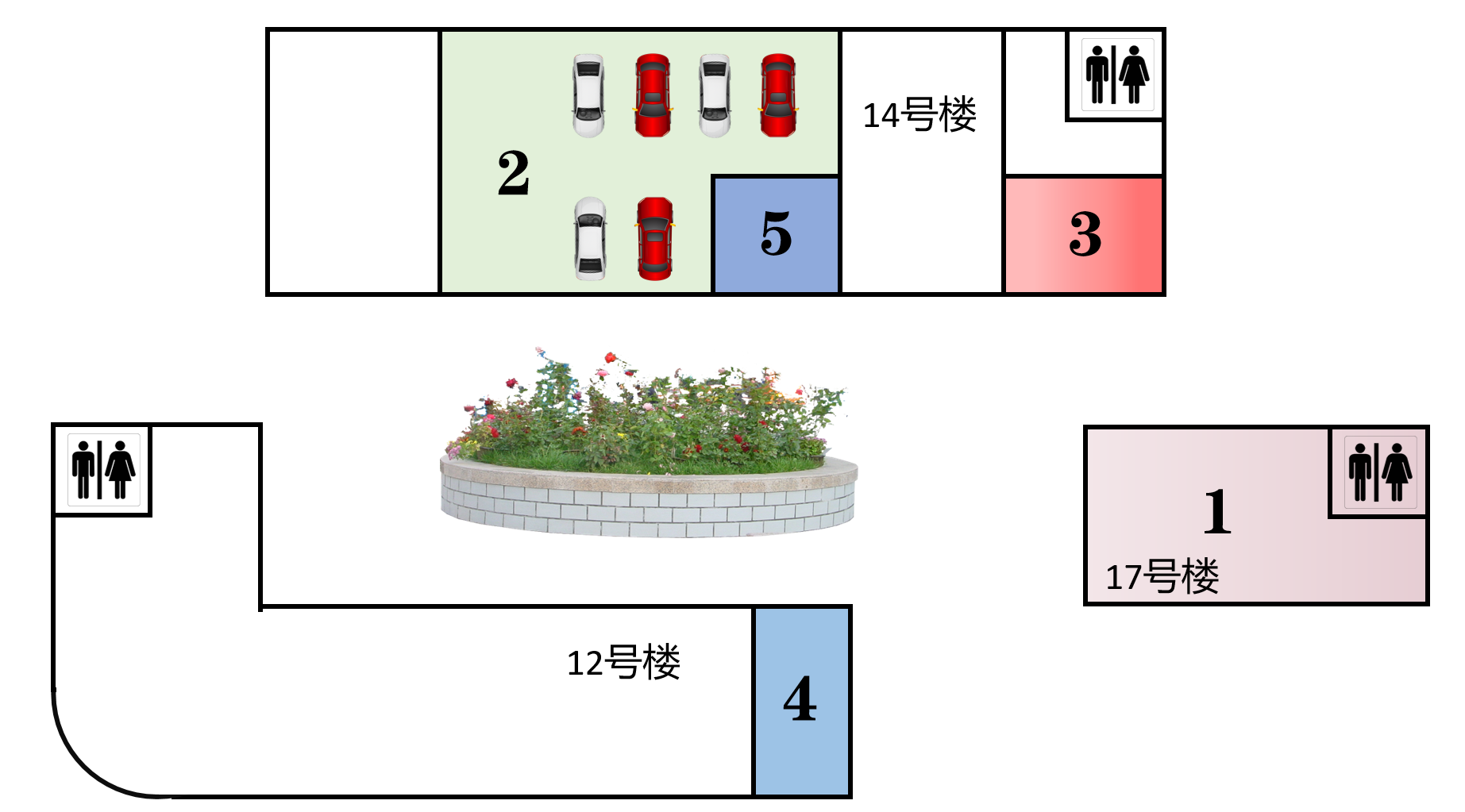 报到处（17号楼一楼）赛场（14号楼一楼中部）裁判室（14号楼一楼东侧）待考室（12号楼一楼东侧）休息室（14号楼一楼中部）2、上海交通职业技术学院（宝山校区）周边交通公交线路：845、95、728、527、552地铁：地铁一号线（呼兰路站） 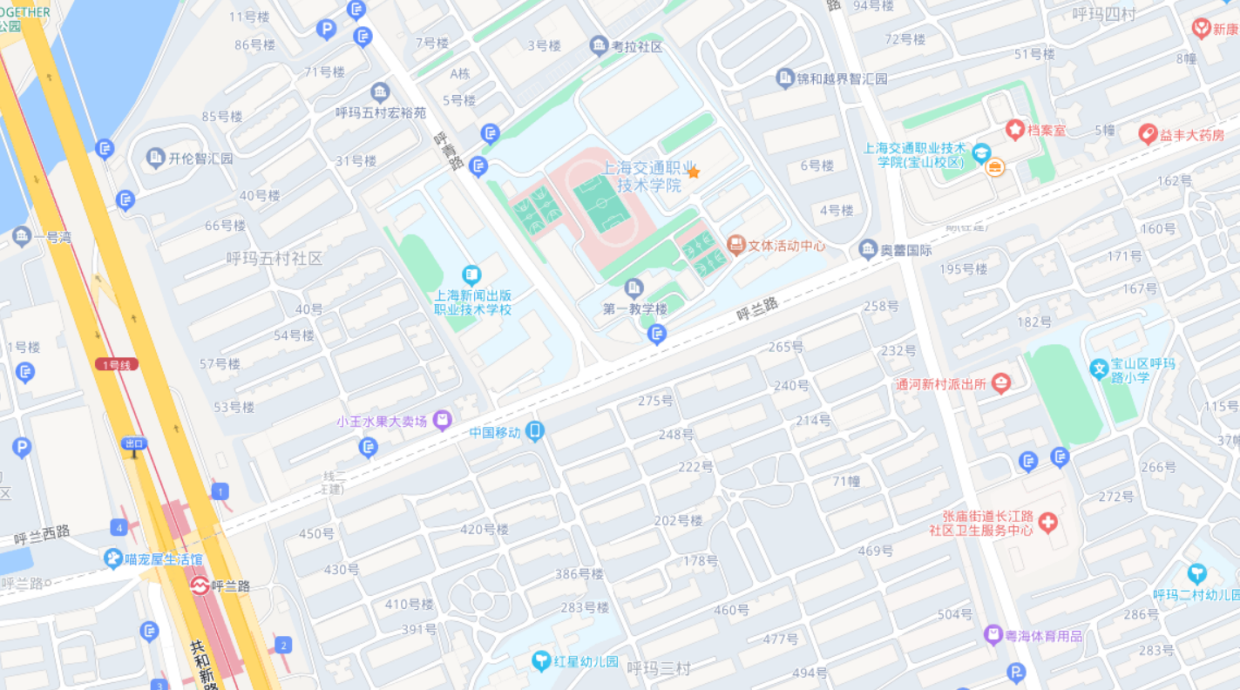 3、联系人及联系方式赛场联系人：杨杰 联系电话：13761615261四、赛前熟悉场地时间：2023年3月22日13:00 -16:00                          地点：上海市宝山区呼兰路763号联系人：杨杰       联系电话：13761615261五、参赛学校六、赛事纪律1、参赛选手必须持身份证、学生证、参赛证检录进入考场，证件不齐者不得进入比赛场地。2、选手不得携带任何工具书、手机、计算器、移动存储设备等物品进入考场。3、参赛选手应严格遵守赛场纪律，听从工作人员指挥。严禁冒名顶替和弄虚作假，违者取消学校参赛资格或竞赛成绩。4、选手离场时除随身物品不得携带竞赛组织方提供的物品离场。5、参赛单位车辆从呼兰路763号进入学院，将参赛选手及随行人员放下后，请将车辆停放于呼兰路883号校区。6、领队及指导教师不可以现场观摩。日期地点比赛时间参赛选手2023年3月26日（周日）上海市宝山区呼兰路763号08:30～18:1036人时间安排安排安排安排安排安排安排地点7:30选手报到选手报到选手报到选手报到选手报到选手报到选手报到报到处8:00选手抽签选手抽签选手抽签选手抽签选手抽签选手抽签选手抽签待考室8:00裁判员报到裁判员报到裁判员报到裁判员报到裁判员报到裁判员报到裁判员报到裁判室发动机1发动机2电气1电气2新能源1新能源2赛场08:30——09:20第一轮123456赛场09:35——10:25第一轮561234赛场10:40——11:30第一轮345612赛场11:30——12:00午餐、休息午餐、休息午餐、休息午餐、休息午餐、休息午餐、休息午餐、休息赛场12:00——12:50第二轮789101112赛场13:05——13:55第二轮111278910赛场14:10——15:00第二轮910111279赛场15:15——16:05第三轮131415161718赛场16:20——17:10第三轮171813141516赛场17:25——18:15第三轮151617181314赛场18:15——19:00比赛结束，统计分数比赛结束，统计分数比赛结束，统计分数比赛结束，统计分数比赛结束，统计分数比赛结束，统计分数比赛结束，统计分数裁判室序号参赛单位全称人数1上海东海职业技术学院42上海工商职业技术学院43上海行健职业学院44上海交通职业技术学院45上海思博职业技术学院46上海科学技术职业学院47上海中侨职业技术学院48上海民航职业技术学院49上海南湖职业技术学院4合  计36